CONVOCATORIA MUNICIPIO DE ZAPOTLÁN EL GRANDE, JALISCO. 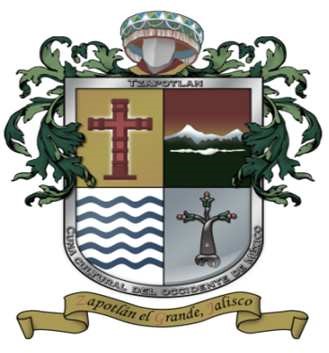 DIRECCIÓN DE SEGURIDAD PÚBLICA MUNICIPAL LICITACIÓN PÚBLICA 017/2018 “ADQUISICIÓN 10 MOTOCICLETAS PATRULLAS EQUIPADAS COMO MOTO PATRULLAS PINTADAS Y ROTULADAS DE ACUERDO AL MANUAL DE FORTASEG PARA LA DIRECCION DE SEGURIDAD PUBLICA CON RECURSOS FEDERALES DEL FONDO DE FORTALECIMIENTO DE LA SEGURIDAD PÚBLICA” De conformidad con lo previsto en los Artículos 134 de la Constitución Política de los Estados Unidos Mexicanos y Artículos 1 fracción VI, 26 fracciones I, II, y III, 40 primer y tercer párrafo, 42 y 43 de la Ley de Adquisiciones, Arrendamientos y Servicios del Sector Público. Asimismo, los artículos 8, 36, 37 y 38 del Reglamento de Adquisiciones, Contratación de Arrendamientos y Servicios para el Municipio de Zapotlán el Grande Jalisco; convoca a los proveedores interesados a participar en el LICITACIÓN PÚBLICA 0017/2018 de conformidad con lo siguiente: Las áreas responsables de esta licitación serán: la Dirección de SEGURIDAD PÚBLICA MUNICIPAL, teléfono 341 575 2500 ext.273 y 574 ó al Departamento de Proveeduría, teléfono 341 575 25 00 ext. 413 ó 341 575 25 86  del Ayuntamiento de Zapotlán El Grande, Jalisco. La presente Convocatoria y las Bases de la Licitación se encuentran disponibles en la página de internet: www.ciudadguzman.gob.mx; asimismo en la página de COMPRANET La entrega de las Bases se efectuará a partir del Martes 07 de agosto del 2018 en las cajas recaudadoras de la Tesorería Municipal, con domicilio calle Colón 62 Colonia centro Ciudad Guzmán, municipio de Zapotlán El Grande, Jalisco. Zapotlán El Grande, Jalisco a 07 de Agosto del 2018 HÉCTOR ANTONIO TOSCANO BARAJAS COORDINADOR DEL DEPARTAMENTO DE PROVEEDURÍA LICITACIÓN 017/2018 FECHA PARA PUBLICACIÓN DE BASES Jueves 16 de Agosto del 2018 FECHA Y HORA LÍMITE DE ENTREGA O ENVÍO DE CUESTIONARIO DE ACLARACIONES Miércoles 22 de Agosto del 2018  hasta las 12:00 horas FECHA Y HORA DE ENVÍO DE RESPUESTAS AL CUESTIONARIO ACLARACIONES Viernes 24 de Agosto del 2018  a las 19:00 horas FECHA Y HORA LÍMITE PARA ENTREGA DE PROPUESTAS Jueves 30 de Agosto del 2018,  hasta las 10:00 horas APERTURA DE PROPUESTAS Jueves 30 de Agosto del 2018, 10:00 horas RESOLUCIÓN Y EMISIÓN DE FALLO Viernes 31 de Agosto del 2018, 12:00 horas PARTIDA ARTÍCULO 1 10 MOTOCICLETAS PATRULLAS EQUIPADAS COMO MOTO PATRULLAS               PINTADAS Y ROTULADAS DE ACUERDO AL MANUAL DE FORTASEG 